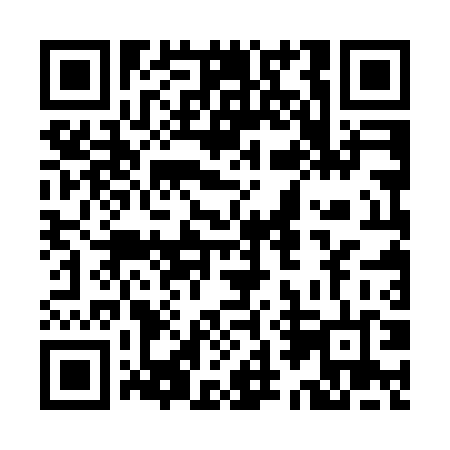 Prayer times for Kathrinhagen, GermanyWed 1 May 2024 - Fri 31 May 2024High Latitude Method: Angle Based RulePrayer Calculation Method: Muslim World LeagueAsar Calculation Method: ShafiPrayer times provided by https://www.salahtimes.comDateDayFajrSunriseDhuhrAsrMaghribIsha1Wed3:175:521:205:248:4911:132Thu3:135:501:205:258:5111:173Fri3:095:481:205:258:5311:204Sat3:075:461:205:268:5511:235Sun3:065:441:205:278:5611:266Mon3:055:431:205:278:5811:277Tue3:045:411:205:288:5911:278Wed3:045:391:205:299:0111:289Thu3:035:371:205:299:0311:2910Fri3:025:361:205:309:0411:2911Sat3:025:341:205:319:0611:3012Sun3:015:321:205:319:0811:3113Mon3:005:311:205:329:0911:3114Tue3:005:291:205:329:1111:3215Wed2:595:281:205:339:1211:3316Thu2:585:261:205:349:1411:3317Fri2:585:251:205:349:1511:3418Sat2:575:231:205:359:1711:3519Sun2:575:221:205:359:1811:3520Mon2:565:201:205:369:2011:3621Tue2:565:191:205:379:2111:3722Wed2:555:181:205:379:2311:3723Thu2:555:171:205:389:2411:3824Fri2:545:151:205:389:2511:3925Sat2:545:141:205:399:2711:3926Sun2:545:131:205:399:2811:4027Mon2:535:121:205:409:2911:4028Tue2:535:111:215:409:3111:4129Wed2:535:101:215:419:3211:4230Thu2:525:091:215:419:3311:4231Fri2:525:081:215:429:3411:43